Автоматизация звука Р в чистоговоркахРомины игрушкиВсе игрушки хороши,Играй, Рома, не спеши!Мы учим звук РМы учим звук Р, мы «заводим мотор»,И станет красивым у нас разговор.ЗвучалкиРа – ра – ра, ра – ра – ра Начинается игра.Будем с другом мы игратьИ картинки называть:СчиталкаВот со звуком Р считалка:Потешка о дружбе.Мы учим звук РРА – РА – РА, РО – РО – РОМы со звуком Р играемИ картинки подбираем: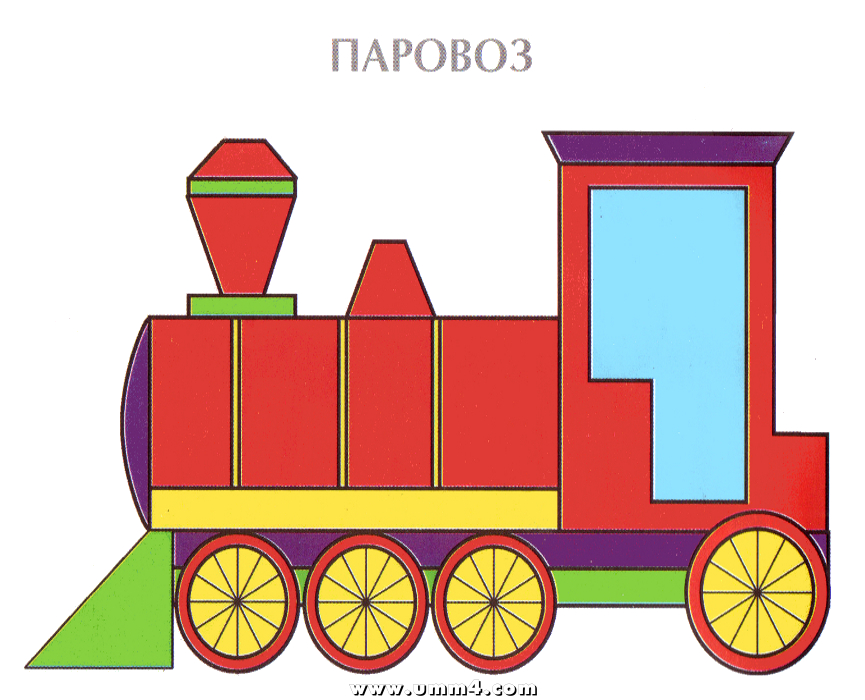 Вот огромный паровоз,Роме радость он привез.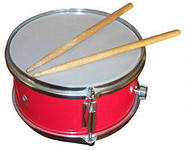 Вот и барабан прекрасныйБарабан у Ромы красный.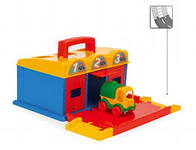 Вот гараж с грузовиком,Тот гараж – без окон дом.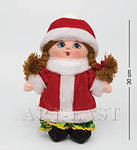 Вот игрушечка – снегурка,На ней красная тужурка.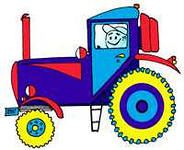 Трактор заводной рычит,То ворчит, то тарахтит.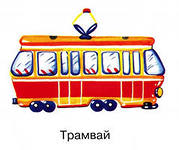 Вот игрушечный трамвай,Осторожно с ним играй.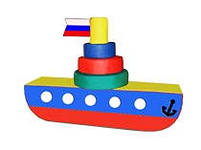 Пароход у Ромы дома,Громко он гудит у Ромы.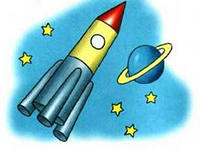 Остроносая ракета,Крупный корпус у ракеты.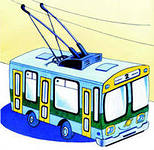 Вот троллейбус быстроходный,Здесь проезд ему свободный.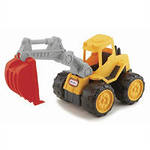 Вот экскаватор, он громко рычит,Роет, бросает и тарахтит.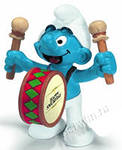 Друзей на парад барабанщик ведет,Строй марширует и громко поет.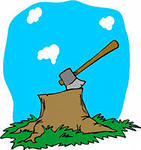 Рома топориком рубит дрова,Дровами покрыта у дома трава.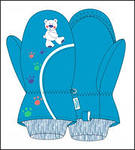 Егор рукавицы в подарок принёс,Наденем на руки, кусает мороз.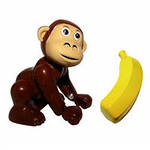 Мартышка давно в зоопарке живет, Ей разные фрукты приносит народ.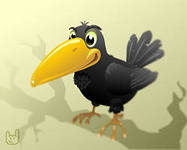 Каркает, бродит, ворует ворона,Есть воронята у черной вороны.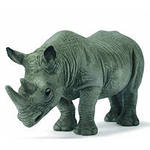 Огромный и страшный идет носорог,Грозно он носит на морде свой рог.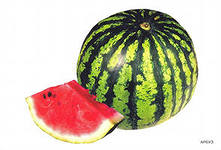 Вот продается красный арбуз,Сахарный он и прекрасный на вкус.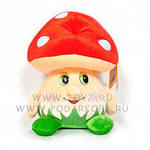 Красивый растет в бору мухомор,Его ты не тронь ни Захар, ни Егор.Торопится ехать красный трамвайВсегда ты трамваю дорогу давай.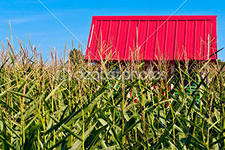 Вот красная крыша, а где же изба?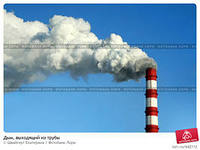 Зато есть для крыши с дымом труба.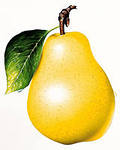 Вот крупная груша.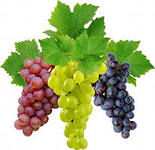 А вот виноград.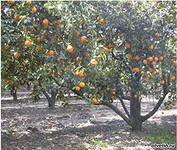 Хорошими фруктами радует сад.Виноград Арбуз 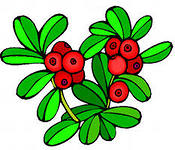 Брусника 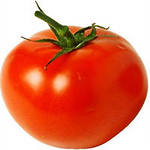 Помидор 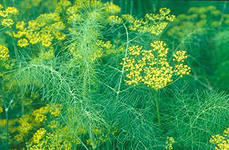 Укроп 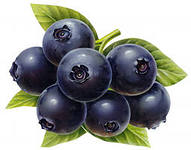 Черника 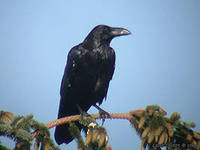 Грач Ворона 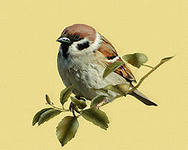 Воробей 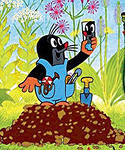 Крот 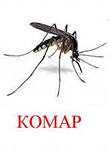 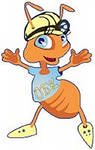 И муравей Рукавицы 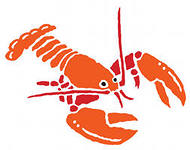 Рак 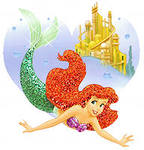 Русалка Груша 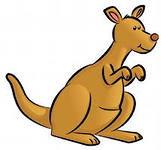 Кенгуру 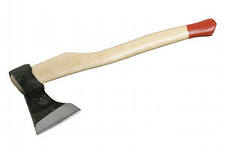 Топор 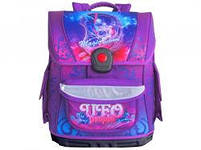 Ранец 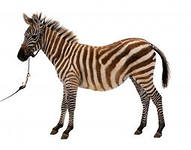 Зебра Мухомор 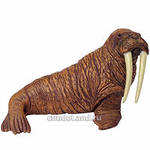 Морж Троллейбус Барабан 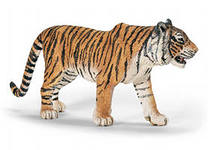 Тигр 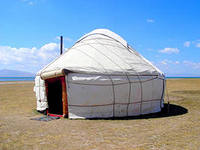 Юрта 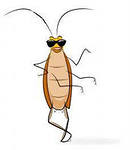 Таракан 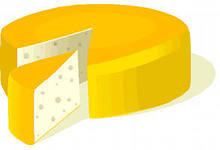 Сыр дружит 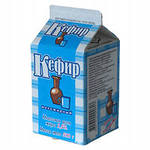 с кефиром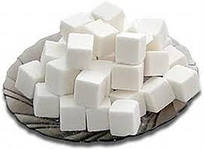 а сахар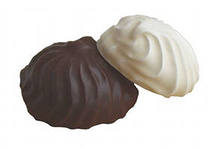 с зефиром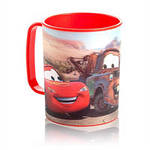 Кружка дружит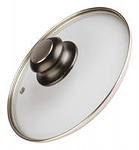 с крышкой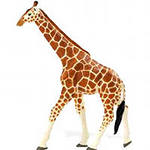 а  жирафс мартышкой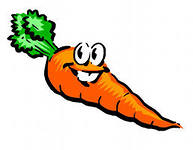 Морковь дружит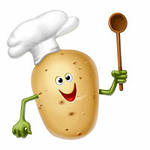 с картошкой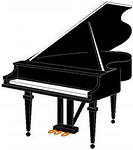 а рояль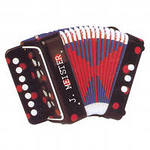 с гармошкой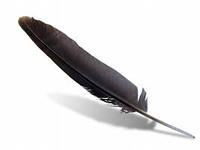 Перо дружитс вороной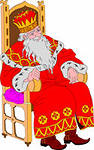 а король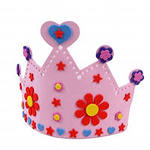 с короной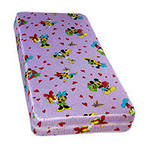 Матрац дружит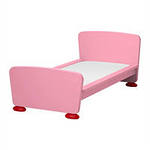 с кроваткойа ранец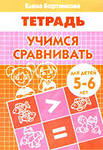 с тетрадкой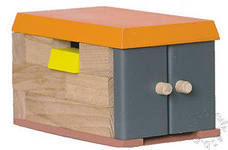 Гараж дружит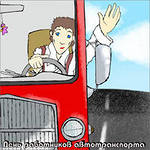 с шоферома укропс помидоромСыр 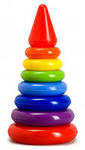 Пирамида Кроватка 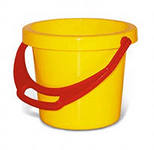 Ведро 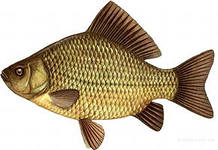 Рыба Морковка Ворона 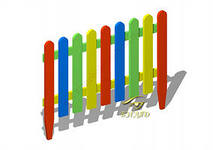 Забор Зебра Троллейбус Портфель 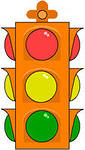 Светофор 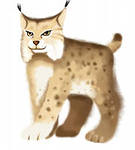 Рысь Барабан 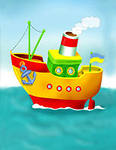 Пароход Виноград 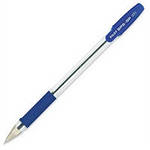 Ручка Ракета 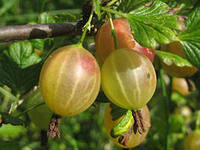 Крыжовник Тетрадь 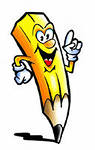 Карандаш 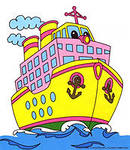 Корабль 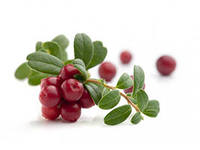 Брусника 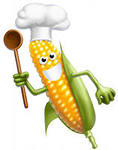 Кукуруза Сыр Черника Крот Крыжовник Муравей Груша 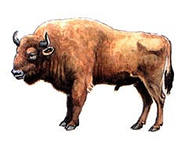 Зубр Воробей Рак Мартышка Помидор Светофор Ведро Шофер 